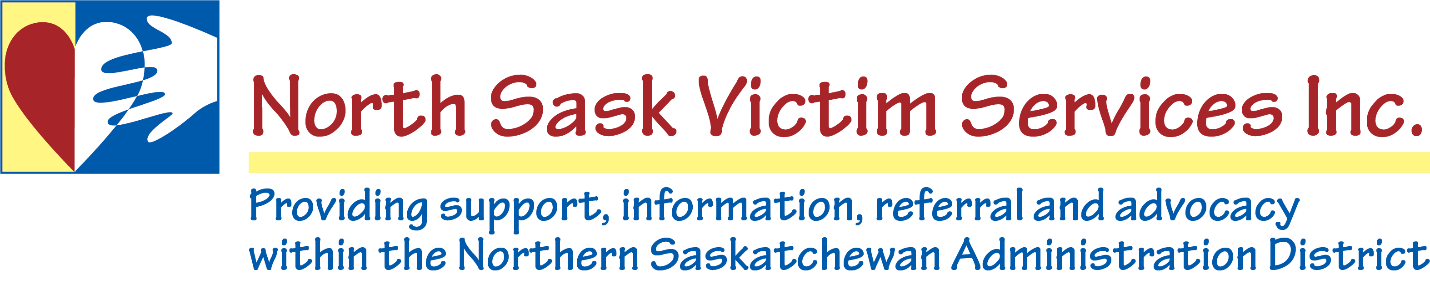  
Box 1409 La Ronge, SK S0J 1L0
Phone: 306.420.8120
Fax: 306.425.3563
northsask2@sasktel.net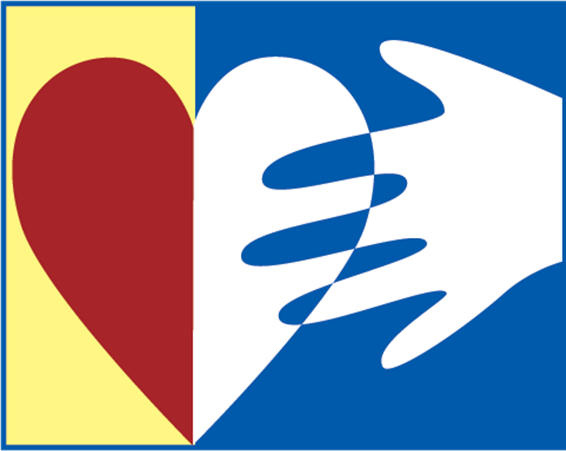 Volunteer Application and Information Forms
APPLICATION FOR VOLUNTEER POSITION1.  Personal Informationa) Name:______________________________________   Maiden/Other:___________________

b) Address: ____________________________________________________________________c) Telephone: Mobile: ____________________________Work: __________________________d) Are you over the age of 18 years?      Yes____ No____      D.O.B: ________________________e) Have you ever been convicted of a criminal offence for which you have not received a pardon? Yes___ No___f) S.I.N.: (optional)_______________________________2. Education and Traininga) High School:________________________________________________________
    Post Secondary:_______________________________________________________________
    Other: ______________________________________________________________________b) Do you have any previous volunteer experience? Yes ____  No_____
     If yes, please list:
     1)__________________________________________________________________________
     2)__________________________________________________________________________
     3)__________________________________________________________________________
     4)__________________________________________________________________________c) Can you speak, read, or write fluently in the English language?   Yes      No
     d) Briefly explain skills, knowledge, or experience that you believe will benefit this program:
____________________________________________________________________________________________________________________________________________________________________________________________________________________________________________________________________________________________________________________________________________________________________________________________________________________________________________________________________________________e) Please explain why you wish to volunteer for this program:
______________________________________________________________________________________________________________________________________________________________________________________________________________________________________________________________________________________________________________________________________________________________________________________________________3. Employmenta) Please list your employment status for the past 5 years, starting with the most recent:
____________________________________________________________________________________________________________________________________________________________________________________________________________________________________________________________________________________________________________________________________________________________________________________________________________________________________________________________________________________b) May we contact your present employer?  Yes___ No___4. Referencesa) ____________________________________________________________________________b) ____________________________________________________________________________c) ____________________________________________________________________________5. Driving Informationa) Do you hold a valid driver’s license?   Yes___ No___
    License Number:_______________ Province:_____ Class:_____  Restrictions:________b) Do you have the use of a vehicle?   Yes___ No___6. Schedulea) Please indicate which volunteer time schedule you would prefer: (Please circle)

		Flexible	Mornings	Afternoons	Evenings7. History
Have you, any family member, close relative or associate ever been involved with the police? _________________________________________________________________________________________________________________________________________________________________________________________________________8. Declaration
In completing this application I, ____________________________________ do hereby give the R.C.M.P. based North Sask Victim Services Inc. program consent to contact the above-named references and to make the necessary security enquiries to ascertain my suitability as a Victim Support Worker. I understand that certain criminal offences and any false information given on this application will be grounds for rejection of my application or immediate dismissal from the program. I further understand that the R.C.M.P. based North Sask Victim Services program is not obligated to accept me as a volunteer.Signature: __________________________________		 Date: __________________North Sask Victim Services Inc.Victim Services – Support RoleMotor Vehicle Accident:Attend scene or hospital to provide emotional support and accompaniment
Practical assistance	- child care
                                   	- transportation
                                   	- helping in accessing food/lodging
                                   	- assist with necessary errands
                                   	- assist with notifying family/friends/employer
Information		- after effects of trauma
                    		- local services: hotel, stores, restaurants, bus depot
                        		- travel schedules Sudden Death:Accompany member to NOK (next of kin) notificationEmotional support	- assist in identifying immediate needs
   			- assist in notifying family/friends/funeral home
  			- child care
  			- errandsAccompaniment until family/friends arriveInformation		- liaise with coroner
  			- grief process
Referrals		- counseling
  			- support groups
Harassment:Supportive listening
Information 		- telephone security and privacy 
                                          (call trace, selective call accept/reject)
  			- police procedure/court process (peace bonds)
Court information/orientation/accompaniment as required
Domestic Violence:Attend detachment, hospital, home, and/or safe shelter to provide accompaniment
Supportive listening
Assist to address safety needs	- safety plans
  					- explore options: Safe Shelter, friend, relative
Practical assistance			- transportation
  					- child care
Information				- community resources/support groups
 					- abusive relationships
 					- police procedures/legal process (EIO)
Referrals to appropriate services such as counseling, Legal Aid
Court information/orientation/accompaniment as requestedAssault/Sexual AssaultAttend detachment, hospital and/or home to provide accompaniment
Supportive listening
Practical assistance		- transportation
 				- help to identify immediate needs
Information			- impact of victimization (VIS)
 				- Victims Compensation Program
 				- police procedure/legal process
 				- community resourcesCourt information/orientation/accompaniment as requested
Break & Enter:Supportive listening
Information		- police procedure/legal process
 			- home and personal security
 			- after effects of victimization
Court information/orientation/accompaniment as requestedChild Abuse:Provide support for the victim and family during the initial interview by police/ICFS
Emotional support/listening
Information		- parenting/impact of child abuse
 			- Victim Compensation Program
 			- police procedure/legal processReferrals to counseling services as needed
Court information/orientation/accompaniment as neededMiscellaneous (family problems, theft, vandalism, etc.):Phone call or letter explaining and offering our services
Supportive listening
Information		- victimization
 			- case/court
Referrals to appropriate community servicesVOLUNTEERING
IS IT FOR YOU?Volunteers are an important component of the RCMP based North Sask Victim Services Inc. program. The selection of qualified, dedicated and motivated Victim Support Workers is necessary to provide a sensitive, consistent and effective service.Our Victim Services program is asking you to become an important part of our support system. We need individuals that victims are able to trust and count on for support, information and assistance.Please consider the following before committing to be a volunteer with North Sask Victim Services Inc.:1. AVAILABILITY:
    Will you sign a one year contract?2. RESPONSIBILITY:
     Will your personal commitments (ie. School, work, home, family) allow for your involvement
     with the North Sask Victim Services program?3. TRANSPORTATION:
     Will you have the time and resources to travel to the Victim Services office?4. ETHICS AND VALUES:
    Will your volunteer work conflict with your personal beliefs?5. PERSONAL LIMITATIONS:
    Will you be physically and emotionally able to handle what is expected of you?6. REASON FOR VOLUNTEERING:
    Will your position as a Victim Support Worker assist you in your personal goals and
    expectations?If you have any questions or require further information about the program please contact:North Sask Victim Services Inc.
Box 1409 La Ronge, SK S0J 1L0
Phone: 306-420-81North Sask Victim Services Inc.
Personnel Requirements
Volunteer Support WorkersUnder the supervision of the North Sask Victim Services Coordinator and the RCMP is responsible to aid victims of crime and traumatic events by providing support, information, advocacy, and referral.Qualifications:must be 18 years of age or olderpossess the ability to communicate clearlybe self-confidentaccept responsibilitynon-judgmentalability to respond effectively in a crisisempathetic and caringable to hand conflictfriendly and cooperativesuccessful security clearance by the RCMPDuties and Responsibilities:work both in the local Detachment office and in the community with victimsbe periodically available for call-out to assist with serious mattersliaise with the police and members of the criminal justice systemmaintain a working knowledge of a wide range of victim issuesensure confidentialityattend volunteer meetings and in service trainingBenefits of Volunteering
TO A PROSPECTIVE VOLUNTEER...Volunteering provides an opportunity to:help people in needshare your skills and expertisedevelop new skills and receive training in new areasdo something you like to dogain new experience and knowledgeobtain work experience and a referenceexplore a careeraccept increased responsibilitiesbe active and keep healthyhelp a cause you believe inestablish new friendshipspractice a second languageincrease your fulfillment in life and feel you have accomplished somethinggain confidence and self esteemchoose challenging assignments that suit your talents and your scheduleserve your community and be familiar with happeningsTO A NON-PROFIT CHARITABLE ORGANIZATION IN THE VOLUNTARY SECTOR…fresh perspectivesadditional person powervarious skills and knowledgecreative ideasenthusiasm and supportcommitment to the goals of the organizationcontactsfree labor/time inputfinancial supportTO A GIVING COMPANY/EMPLOYER…by donating services or employee time, you’ll be seen as a responsible citizenyou’ll be giving something back to your communityencouraging your employees to volunteer is an opportunity to unearth their talents and skillsvolunteering time and expertise can rejuvenate your employees and widen their visioncompany morale and productivity will increaseyou’ll be making a strategic investment in your community – and that’s good business!
